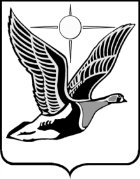 КОНТРОЛЬНО-СЧЕТНАЯ ПАЛАТАТАЙМЫРСКОГО ДОЛГАНО-НЕНЕЦКОГО МУНИЦИПАЛЬНОГО РАЙОНАЗаключение по результатам экспертно-аналитического мероприятия «Анализ и оценка информации об осуществленных муниципальными заказчиками конкурентных закупках за 9 месяцев 2021 года»(утверждено Решением коллегии Контрольно-Счетной палаты от 28.10.2021 № 17)28 октября 2021 г.	г. Дудинка	№ 19-051. Общие положенияОснование проведения экспертно-аналитического мероприятия: пункт 4 части 2 статьи 9 Федерального закона от 07.02.2011 № 6-ФЗ «Об общих принципах организации и деятельности контрольно-счетных органов субъектов Российской Федерации и муниципальных образований», статья 98 Федерального закона от 05.04.2013 № 44-ФЗ «О контрактной системе в сфере закупок товаров, работ, услуг для обеспечения государственных и муниципальных нужд» (далее – Федеральный закон № 44-ФЗ), статья 5 Положения о Контрольно-Счетной палате Таймырского Долгано-Ненецкого муниципального района (далее – Контрольно-Счетная палата, КСП), пункт 1.14. Плана работы Контрольно-Счетной палаты на 2021 год.Цель экспертно-аналитического мероприятия: анализ и оценка информации об осуществленных муниципальными заказчиками конкурентных закупках за 9 месяцев 2021 года.Задачи экспертно-аналитического мероприятия:- анализ информации о закупках запланированных муниципальными заказчиками на 2021 год;- анализ информации о закупках осуществленных муниципальными заказчиками за 9 месяцев 2021 года;- анализ информации о контрактах, заключенных по итогам осуществлённых в отчетном периоде закупках.Предмет экспертно-аналитического мероприятия: деятельность муниципальных заказчиков Таймырского Долгано-Ненецкого муниципального района в части соблюдения норм законодательства о контрактной системе в сфере закупок.Объекты экспертно-аналитического мероприятия: муниципальные заказчики Таймырского Долгано-Ненецкого муниципального района - муниципальные органы и муниципальные бюджетные и казенные учреждения, действующие от имени муниципального образования, уполномоченные принимать бюджетные обязательства в соответствии с бюджетным законодательством Российской Федерации от имени муниципального образования и осуществляющие закупки (далее – заказчики).Мероприятие осуществлялось Контрольно-Счетной палатой в соответствии со Стандартом внешнего муниципального финансового контроля СФК 8 «Проведение аудита в сфере закупок товаров, работ, услуг», утвержденным Решением коллегии Контрольно-Счетной палаты от 11.02.2016 № 3.Анализ и оценка информации, содержащейся в Единой информационной системе в сфере закупок (далее – ЕИС) об осуществленных муниципальными заказчиками за 9 месяцев 2021 года конкурентных закупках, осуществлялась КСП с использованием программного обеспечения подсистемы Мониторинг закупок ЕИС.2. Анализ информации о закупках запланированных муниципальными заказчиками на 2021 годВ соответствии со статьей 16 Федерального закона № 44-ФЗ, планирование закупок осуществляется посредством формирования, утверждения и ведения планов-графиков, сформированных на срок, соответствующий сроку действия муниципального правового акта представительного органа муниципального образования о местном бюджете. Вместе с тем, требования к форме планов-графиков, порядок их формирования, утверждения и внесения в них изменений, а также порядок их размещения в ЕИС устанавливается Правительством РФ.Согласно информации, размещенной в ЕИС, объем финансового обеспечения на осуществление закупок для всех заказчиков согласно план-графикам на 2021 год определен в сумме 2 064 392,67 тыс. рублей, в том числе на закупки согласно позициям план-графиков в сумме 1 752 347,45 тыс. рублей, на закупки в соответствии с пунктом 5 части 1 статьи 93 Федерального закона № 44-ФЗ в сумме 190 116,70 тыс. рублей, на закупки в соответствии с пунктом 4 части 1 статьи 93 Федерального закона № 44-ФЗ в сумме 120 826,22 тыс. рублей, на закупки услуг в соответствии с пунктом 23 части 1 статьи 93 Федерального закона № 44-ФЗ в сумме 1 102,26 тыс. рублей.3. Анализ информации о закупках, осуществленных муниципальными заказчиками за 9 месяцев 2021 годаСогласно информации, содержащейся в ЕИС, в отчетном периоде размещение извещений о закупках осуществляли 45 заказчиков, которыми была опубликована информация о 461 закупке (869 лотах) на общую сумму НмЦК 3 022 426,20 тыс. руб.. Из числа опубликованных закупок несостоявшимися (по которым не поступило ни одной заявки или по которым все заявки были признаны не соответствующими) признано 55 закупок (70 лотов) на общую сумму 1 104 250,43 тыс. руб. Информация по конкурентным закупкам в разрезе способов определения поставщиков представлена в таблице 1.Таблица 1Исходя из приведенных данных следует, что в отчетном периоде, как и ранее, наиболее распространённым способом определения поставщиков являлся электронный аукцион – 387 извещений на сумму 2 807 468,35 тыс. рублей или 92,89 % от общей суммы НмЦК по закупкам, размещенным конкурентными способами.Доля состоявшихся закупок, по которым в соответствии с нормами законодательства о контрактной системе было допущено к участию в торгах более одной заявки, составила лишь 14,0 % на общую сумму НмЦК 422 838,46 тыс. руб. В целом по состоявшимся закупкам снижение цены от НмЦК (экономия) составило 12,7 % или 53 887,98 тыс. рублей, наибольшая экономия в процентном выражении сложилась по результатам запросов котировок – 24,1 % и электронных аукционов – 14,2 %.В соответствии с нормами законодательства о контрактной системе в сфере закупок, конкурентные закупки признаются несостоявшимися не только в случаях, когда на торги не подаются заявки от потенциальных участников или, когда поданные заявки признаются несоответствующими по разным причинам, но и в иных случаях. Информация о признании закупок несостоявшимися в разрезе причин, установленных в соответствии с требованиями Федерального закона № 44-ФЗ, представлена в таблице 2.Таблица 2Количество несостоявшихся закупок составило 276 на общую сумму 2 611 026,45 тыс. рублей, что в процентном выражении составляет 59,87 % от общего количества размещенных извещений или 86,39 % от общей суммы НмЦК по опубликованным извещениям о закупках.В процентном отношении основная доля признания закупок несостоявшимися сложилось следующим образом:- в 55,88 % случаях (на сумму 1 459 148,15 тыс. руб.) когда на запросы котировок, конкурсы с ограниченным участием, запросы предложений и аукционы в электронной форме была подана только одна заявка;- в 39,12 % случаях (на сумму 1 021 363,08 тыс. руб.) когда на запросы котировок, запросы предложений и аукционы в электронной форме не подано ни одной заявки;- в остальных 5,00 % случаях (на общую сумму 130 515,22 тыс. руб.) по причинам, указанным в таблице 2.4. Анализ информации о контрактах, заключенных по итогам осуществлённых в отчетном периоде закупкахВ соответствии со статьей 103 Федерального закона № 44-ФЗ, заказчики в порядке установленном Правительством РФ, в течение пяти рабочих дней с даты заключения контракта, или внесения изменений в условия контракта, обязаны направить определенную контрактной системой информацию в реестр контрактов размещенный в ЕИС по всем заключенным контрактам за исключением договоров, заключенных с единственными поставщиками в соответствии с пунктами 4, 5, 23, 42, 44, 45, пунктом 46 (в части контрактов, заключаемых с физическими лицами) и пунктом 52 части 1 статьи 93 Федерального закона № 44-ФЗ. Контракты, информация о которых не включена в реестр контрактов, не подлежат оплате.По данным сформированным из реестров контрактов формируемых заказчиками в ЕИС, по итогам осуществленных закупок конкурентными способами, в отчетном периоде был заключен 791 контракт на общую сумму 1 385 996,36 тыс. руб., с единственными поставщиками (информация о закупках с которых должна размещаться в ЕИС) заключено 126 контрактов на общую сумму 178 564,83 тыс. руб.Анализ информации о контрактах, заключенных заказчиками в отчетном периоде, в разрезе способов определения поставщиков представлен в таблице 3.Таблица 3Распределение заключенных контрактов по типу заказчиков представлено в таблице 4.Таблица 4Наибольшая доля заключенных в отчетном периоде контрактов приходится на Администрацию муниципального района (10,36 % или 95 контрактов), 6,32 % или 58 контрактов - на Управление по делам ГО и ЧС, 5,02 % или 46 контрактов - на Управление образования. Доля заключенных контрактов по каждому из остальных заказчиков составила менее 5 %.Распределение первых семи заказчиков по количеству заключенных контрактов представлено в таблице 5.Таблица 5Наибольшая цена контрактов (857 078,37 тыс. руб. или 54,78 %) от общей суммы заключенных пришлась на Управление МЗ и ПР, 98 275,32 тыс. руб. или 6,28 % - на ТМК ОУ «Дудинская средняя школа №1», 89 854,38 тыс. руб. или 5,74 % - на Администрацию муниципального района. Доля цены контрактов по другим заказчикам не превысила 4 %.Распределение первых семи заказчиков по цене заключенных контрактов представлено в таблице 6.Таблица 6В соответствии с пунктом 4 части 1 статьи 3 Федерального закона № 44-ФЗ, участником закупки может быть любое юридическое лицо, зарегистрированное в РФ, или любое физическое лицо, в том числе зарегистрированное в качестве индивидуального предпринимателя.Анализ информации об участниках закупок, с которыми в дальнейшем были заключены контракты показал, что из 917 контрактов на общую сумму 1 564 561,19 тыс. руб. с поставщиками (подрядчиками, исполнителями) – юридическими лицами заключено 612 контрактов на сумму 1 424 150,00 тыс. руб., с физическими лицами и индивидуальными предпринимателями заключено 305 контрактов на сумму 140 411,19 тыс. руб.Из числа указанных поставщиков (подрядчиков, исполнителей), в разрезе цены заключенных с ними контрактов, лидерами явились поставщики угля для нужд поселений и продуктов питания для образовательных учреждений Таймырского района, а также тепло- и энергоснабжающие предприятия. По количеству заключенных контрактов, лидерами явились поставщики продуктов питания для образовательных учреждений Таймырского района и тепло- и энергоснабжающие предприятия.Распределение первых десяти поставщиков по сумме НмЦК представлено в таблице 7.Таблица 7Распределение первых десяти поставщиков по количеству заключенных с ними контрактов представлено в таблице 8.Таблица 8Контрактной системой в сфере закупок предусмотрено, что заключение контракта после определения поставщика включает в себя действия, которые в обязательном порядке должны осуществить заказчик и участник закупки. К указанным действиям относятся: размещение проекта контракта для подписания победителем или единственным участником закупки, направление участником закупки протокола разногласий (в случае разногласий по проекту контракта), размещение проекта контракта после протокола разногласий и подписание контракта. В зависимости от способа определения поставщика срок совершения указанных действий строго регламентирован и установлен до трех часов в случае проведения запроса котировок в электронной форме (пункт 1 часть 13 статьи 82.1 Федерального закона № 44-ФЗ) и до двадцати дней в случае проведения конкурса (часть 2 статьи 54 Федерального закона № 44-ФЗ).КСП отмечает, что за нарушение сроков размещения в ЕИС обязательных документов и информации установлена ответственность, как для должностных, так и для юридических лиц в соответствии с Кодексом Российской Федерации об административных правонарушениях (далее - КоАП РФ).В соответствии с пунктами 1-1.3. статьи 7.30. КоАП РФ нарушение сроков размещения в ЕИС информации и документов, размещение которых предусмотрено законодательством о контрактной системе, влечет наложение административного штрафа на должностных лиц в размере от трех до тридцати тысяч рублей, на юридических лиц – от десяти до ста тысяч рублей, за каждое такое нарушение.В соответствии с пунктом 3 статьи 7.32. КоАП РФ нарушение сроков заключения контракта или уклонение от заключения контракта влечет наложение административного штрафа на должностных лиц в размере пятидесяти тысяч рублей.Вместе с тем, анализ информации и документов, размещенных в ЕИС за 9 месяцев 2021 года, показал, что заказчиками и участниками закупок, при заключении контрактов по итогам проведенных закупок было допущено 381 нарушение, связанное с нарушением вышеуказанных сроков, в том числе:- 352 нарушения, допущенные 46 заказчиками;- 29 нарушений, допущенных 11 участниками закупок.Количество нарушений, допущенных при заключении контрактов в разрезе способов определения поставщиков, представлено в таблице 9.Таблица 9Распределение заказчиков по количеству допущенных нарушений представлено в таблице 10.Таблица 10ВЫВОДЫ И ПРЕДЛОЖЕНИЯ1. Согласно информации размещенной в ЕИС, объем финансового обеспечения на осуществление закупок для всех заказчиков в соответствии с план-графикам на 2021 год определен в сумме 2 064 392,67 тыс. рублей, в том числе на закупки согласно позициям план-графиков – в сумме 1 752 347,45 тыс. рублей, на закупки с единственным поставщиком – в сумме 312 045,22 тыс. рублей. Исполнение по позициям план-графика за 9 месяцев 2021 года сложилось в сумме 1 564 561,19 тыс. рублей и составило 89,28 % от запланированного на 2021 год объема финансового обеспечения на осуществление указанных закупок, что в целом свидетельствует о своевременности расходов на закупки по планируемым к заключению, заключенным и исполненным контрактам.2. В отчетном периоде размещение извещений о закупках осуществляли 45 заказчиков. Всего в ЕИС содержится информация о 461 закупке (869 лотах) на общую сумму НмЦК 3 022 426,20 тыс. руб., из них несостоявшимися (по которым не поступило ни одной заявки или по которым все заявки были признаны не соответствующими) признано 55 закупок (70 лотов) на общую сумму 1 104 250,43 тыс. руб.Доля состоявшихся закупок (по которым было допущено к участию в торгах более одной заявки), составила 14,0 %, вместе с тем, одним из важнейших показателей оценки уровня добросовестной конкуренции выступает средняя экономия, полученная в результате проведения конкурентных закупочных процедур, которая по итогам отчетного периода составила 12,7 % или 53 887,98 тыс. рублей.Доля несостоявшихся закупок, по итогам 9 месяцев 2021 года, оказалась достаточно высокой и составила 59,87 % от общего количества размещенных извещений или 86,39 % от общей суммы НмЦК опубликованных извещений. Следует отметить, что данные показатели в основном сложились по причине отсутствия участников закупок или их малого числа, что вызвано в основном определенными сложностями и особенностями по доставке товаров в районы Крайнего Севера.3. В отчетном периоде по итогам осуществленных закупок конкурентными способами был заключен 791 контракт на общую сумму 1 385 996,36 тыс. руб., с единственными поставщиками (информация о закупках с которых должна размещаться в ЕИС) заключено 126 контрактов на общую сумму 178 564,83 тыс. руб. Наибольшая доля контрактов заключенных в отчетном периоде, приходится на Администрацию муниципального района – 10,36 % или 95 контрактов. Наибольшая цена заключенных контрактов – 857 078,37 тыс. руб. или 54,78 % от общей суммы заключенных контрактов сложилась по контрактам на поставку угля для нужд поселений муниципального района и пришлась на Управление МЗ и ПР.Среди поставщиков (подрядчиков, исполнителей) в разрезе цены и количества заключенных контрактов, лидерами явились поставщики угля для нужд поселений и продуктов питания для образовательных учреждений Таймырского района, а также поставщики тепло- и энергоснабжения.4. Анализ информации и документов, размещенных заказчиками в ЕИС, показал, что при заключении контрактов по итогам проведенных закупок, как заказчиками, так и участниками закупок, допускается большое количество нарушений, связанных с несоблюдением сроков совершения действия, которые в обязательном порядке должны осуществлять заказчик и участник закупки при заключении контрактов. За нарушение указанных сроков КоАП РФ установлена ответственность, как для должностных, так и для юридических лиц.По мнению КСП, причинами большого количества указанных нарушений может быть недостаточный уровень исполнительской дисциплины и личной ответственности должностных лиц занятых в сфере закупок, что в свою очередь противоречит одному из основных принципов контрактной системы – принцип профессионализма заказчика.В соответствии со статьей 9 Федерального закона № 44-ФЗ, контрактная система в сфере закупок предусматривает осуществление деятельности заказчика, специализированной организации и контрольного органа в сфере закупок на профессиональной основе с привлечением квалифицированных специалистов, обладающих теоретическими знаниями и навыками в сфере закупок.По результатам экспертно-аналитического мероприятия «Анализ и оценка информации об осуществленных муниципальными заказчиками конкурентных закупках за 9 месяцев 2021 года» Контрольно-Счетной палатой сформулированы следующие предложения.Руководителям главных распорядителей бюджетных средств принять меры:- по исключению выявленных нарушений в дальнейшем;- по поддержанию и повышению уровня квалификации и профессионального образования должностных лиц, занятых в сфере закупок, в том числе путем повышения квалификации или профессиональной переподготовки в сфере закупок в соответствии с законодательством РФ;- в случае осуществления централизованных закупок в соответствии со статьей 26 Федерального закона № 44-ФЗ, уполномоченным органам, осуществляющим полномочия на определение поставщиков для нескольких подведомственных учреждений, усилить взаимодействие с указанными учреждениями (заказчиками) в целях соблюдения сроков совершения действия, которые в обязательном порядке должны осуществлять заказчик и участник закупки при заключении контрактов.Инспектор инспекции поэкспертно-аналитической деятельности	К.О. ЖулевСпособ определения поставщиковКол-во размещенных извещений,шт.Общая сумма НмЦК размещенных закупок,тыс. руб.Общая сумма НмЦК по состоявшимся закупкам,тыс. руб.Экономия по результатам снижения цены (абсолютное значение),тыс. руб.Экономия по результатам снижения цены (относительное значение),%Электронный аукцион3872 807 468,35282 475,6740 147,0214,2Конкурс с ограниченным участием56204 221,32139 999,7913 653,437,6Запрос предложений76 265,000,000,000,0Запрос котировок114 471,53363,0087,5324,1Общий итог4613 022 426,20422 838,4653 887,9812,7Причина признания закупки несостоявшейсяЗапрос котировок в эл. формеЗапрос котировок в эл. формеЗапрос предложений в эл. формеЗапрос предложений в эл. формеКонкурс с ограниченным участием в эл. формеКонкурс с ограниченным участием в эл. формеЭлектронный аукционЭлектронный аукционПричина признания закупки несостоявшейсяНмЦК,Кол-воНмЦК,Кол-воНмЦК,Кол-воНмЦК,Кол-воПричина признания закупки несостоявшейсятыс. руб.шт.тыс. руб.шт.тыс. руб.шт.тыс. руб.шт.Отсутствие участников при проведении аукциона626,842Допущена одна заявка23 358,28210 789,784Не допущено ни одной заявки (первые части)58 902,919Не допущено ни одной заявки (вторые части)2 506,463Не подано ни одной заявки1 709,3243 580,0041 016 073,7636Подана одна заявка30,0012 685,00364 221,54171 392 211,61166Подана только одна заявка, соотв. требованиям (вторые части)5 804,466Подано единственное ценовое предложение о цене контракта26 922,8215Подано/Соответствует только одна заявка1 533,694Общий итог3 273,0196 265,00787 579,82192 513 908,62241Способ определения поставщиковКоличество заключенных контрактов, шт.Цена заключенных контрактов,тыс. руб.Электронный аукцион3921 196 870,87Конкурс с ограниченным участием388184 455,81Закупка у единственного поставщика (исполнителя, подрядчика)126178 564,83Запрос предложений32 685,00Запрос котировок81 984,68Общий итог9171 564 561,19НаименованиеБюджетное учреждениеКазенное учреждениеОрган местного самоуправления, органы администрации (юр. лица)Общий итогКоличество заключенных контрактов, шт.91587239917Цена заключенных контрактов, тыс. руб.67 148,65413 272,371 084 140,171 564 561,19№ п/пНаименование организации заказчикаКоличество заключенных контрактов, шт.Цена заключенных контрактов, тыс. руб.Доля заключенных заказчиком контрактов относительно общего количества заключенных контрактов, %1Администрация муниципального района9589 854,3810,362Управление по делам ГО и ЧС5844 836,126,323Управление образования4627 826,915,024ТМК ОУ "Дудинская средняя школа №1"4498 275,324,805ТМК ОУ "Хатангская средняя школа № 1"3342 543,163,606ТМК ОУ "Дудинская средняя школа №3"318 805,893,387ТМК ОУ "Сындасская начальная школа - интернат"277 896,722,94№ п/пНаименование организации заказчикаЦена заключенных контрактов, тыс. руб.Количество заключенных контрактов, шт.Доля цены контрактов заключенных заказчиком относительно общей суммы по заключенным контрактам, %1Управление МЗ и ПР857 078,37754,782ТМК ОУ "Дудинская средняя школа №1"98 275,32446,283Администрация муниципального района89 854,38955,744Управление развития инфраструктуры 59 183,86153,785ТМК ОУ "Хатангская средняя школа - интернат"57 997,80163,716Управление по делам ГО и ЧС44 836,12582,877ТМК ОУ "Хатангская средняя школа № 1"42 543,16332,72№ п\пНаименование поставщикаЦена заключенных контрактов, тыс. руб.Количество заключенных контрактов, шт.1АО "Хатангский морской торговый порт"671 433,6722ООО "Таймыр-Энерго"91 691, 7413МП ТДНМР "Таймыр"74 976, 5414ООО "Горняк"69 638,001495ООО "Потапово"60 150,8066ИП Турлак Владимир Георгиевич46 142,911197ООО "Энергия"43 160,84198АО "Таймырбыт"43 004,37649АО "Норильск Авиа"33 083,21610ООО "Скиф"30 891,402№ п\пНаименование поставщикаКоличество заключенных контрактов, шт.Цена заключенных контрактов, тыс. руб.1ООО "Горняк"14969 638,002ИП Турлак Владимир Георгиевич11946 142,913ИП Исмаилов Нияз Али оглы7024 524,024АО "Таймырбыт"6443 004,375ООО "НордЛанд"6025 116,286ООО "Ингресса"5513 091,607ООО "Энергия"1943 160,848ООО "РостТех"173 911,959ИП Митрофанова Оксана Александровна1613 903,5310ООО "Заготовительная фирма "Антур"164 250,45Способ определения поставщиковКол-во проектов контрактов не размещенных в срок (ответственность Заказчика), шт.Кол-во измененных проектов контракта не размещенных в срок (не обработано протоколов разногласия Заказчиком), шт.Кол-во контрактов не подписанных Заказчиком в срок, шт.Кол-во контрактов не подписанных поставщиком в срок (уклонение), шт.Запрос котировок1Запрос предложений1Конкурс с ограниченным участием218014Электронный аукцион11115615Общий итог13133829Наименование заказчикаКоличество нарушенийУчреждения подведомственные Управлению образования Администрации муниципального района263Администрация муниципального района34Управление по делам ГО и ЧС Администрации муниципального района16Управление развития инфраструктуры Таймырского муниципального района8МКУ "Таймырская транспортная компания"7Управление образования Администрации муниципального района7МКУ ТДНМР "Редакционно-полиграфический комплекс "Таймыр"4Таймырский районный Совет депутатов4МКУ "Таймырский молодежный центр"3УМЗ и ПР Администрации муниципального района3МКУ ТДНМР "Центр по обеспечению деятельности Администрации ТДНМР и органов Администрации ТДНМР"2Финансовое управление Администрации муниципального района1